РЕШЕНИЕ №   82						                     от   13 августа  2021 годатретьего созыва						 О досрочном прекращении полномочий депутата Собрания депутатов Октябрьского сельского поселения  по  Октябрьскому многомандатному избирательному округу № 1  Герасимовой Ларисы НиколаевныНа основании решения комиссии при Главе Республики Марий Эл по соблюдению требований к служебному поведению и урегулированию конфликта интересов о досрочном прекращении полномочий депутата Собрания депутатов Октябрьского сельского поселения, руководствуясь частью 7.1 статьи 40 Федерального закона от 06.10.2003 №131-ФЗ «Об общих принципах организации местного самоуправления в Российской Федерации», Уставом Октябрьского сельского поселения Моркинского муниципального района Республики Марий Эл,  Собрание депутатов Октябрьского сельского поселения РЕШИЛО:1. Досрочно прекратить полномочия депутата Собрания депутатов Октябрьского сельского поселения  Герасимовой Ларисы Николаевны в связи с непредставлением сведений о доходах, расходах, об имуществе  и обязательствах имущественного характера за 2020 год. 2. Направить настоящее решение в Моркинскую районную территориальную избирательную комиссию.3. Настоящее решение вступает в силу с момента его подписания и подлежит официальному обнародованию.Председатель Собрания депутатов  Октябрьского  сельского поселения		       	                                                                           Т.В.Гаврилова Октябрьский  ял шотан илемындепутатше  Погынжо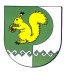 Собрание депутатов Октябрьского сельского поселения